              $2.50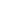 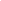 Friday, May 30, 2014Change This TitleCatchy Subtitle, if you want to put one, if not, erase this line.Main Article Headline(Summary of “Monkey’s Paw”)by: Name  (First and Last)Lorem ipsum dolor sit amet, consectetur adipiscing elit. Mauris vel aliquet nibh. Duis adipiscing ut ante id pretium. Sed lobortis diam odio, vel hendrerit dui blandit ornare. Nunc in erat pellentesque, feugiat nibh sollicitudin, aliquet ligula. Fusce sit amet augue turpis. Aenean sed nisi sit amet augue tempus lobortis. In fringilla sagittis dolor, et imperdiet purus consequat quis. Etiam eleifend sed ligula in pharetra. Integer interdum neque ut orci sodales hendrerit. Vivamus vestibulum, nunc dictum pharetra molestie, velit nunc porta risus, non tincidunt neque nisl a leo. In hac habitasse platea dictumst.Quisque ornare purus ut nunc molestie, a semper ante dapibus. Interdum et malesuada fames ac ante ipsum primis in faucibus. Quisque ac massa sit amet odio mattis viverra. Ut magna massa, malesuada vitae feugiat et, venenatis ac tellus. Pellentesque ultrices, lorem sed vulputate varius, nunc mi mollis massa, vel faucibus justo mi ut nunc. Quisque ac massa sit amet odio mattis viverra. Ut magna massa, malesuada vitae feugiat et, venenatis ac tellus. Pellentesque ultrices, lorem sed vulputate varius, nunc mi mollis massa, vel faucibus justo mi ut nunc. Proin tortor dolor, lacus nec convallis id, vulputate vel sapien. Nam ullamcorper aliquet lacus congue placerat. Praesent eu enim urna. Article HeadlineStores are selling the Monkey’s Paw and you know about the misfortunes it will bring. Within this article section, inform the world of the dangers of the Monkey’s Paw.by: NameLorem ipsum dolor sit amet, consectetur adipiscing elit. Mauris vel aliquet nibh. Duis adipiscing ut ante id pretium. Sed lobortis diam odio, vel hendrerit dui blandit ornare. Nunc in erat pellentesque, feugiat nibh sollicitudin, aliquet ligula. Fusce sit amet augue turpis. Aenean sed nisi sit amet augue tempus lobortis. In fringilla sagittis dolor, et imperdiet purus consequat quis. Etiam eleifend sed ligula in pharetra. Integer interdum neque ut orci sodales hendrerit. Vivamus vestibulum, nunc dictum pharetra molestie, velit nunc porta risus, non tincidunt neque nisl a leo. In hac habitasse platea dictumst.Quisque ornare purus ut nunc molestie, a semper ante dapibus. Interdum et malesuada fames ac ante ipsum primis in faucibus. Quisque ac massa sit amet odio mattis viverra. Ut magna massa, malesuada vitae feugiat et, venenatis ac tellus. Pellentesque ultrices, lorem sed vulputate varius, nunc mi mollis massa, vel faucibus justo mi ut nunc. Quisque ac massa sit amet odio mattis viverra. Ut magna massa, malesuada vitae feugiat et, venenatis ac tellus. Pellentesque ultrices, lorem sed vulputate varius, nunc mi mollis massa, vel faucibus justo mi ut nunc. Proin tortor dolor, lacus nec convallis id, vulputate vel sapien. Nam ullamcorper aliquet lacus congue placerat. Praesent eu enim urna.Article Headline(Summary of “The Third Wish”)by: NameLorem ipsum dolor sit amet, consectetur adipiscing elit. Mauris vel aliquet nibh. Duis adipiscing ut ante id pretium. Sed lobortis diam odio, vel hendrerit dui blandit ornare. Nunc in erat pellentesque, feugiat nibh sollicitudin, aliquet ligula. Fusce sit amet augue turpis. Aenean sed nisi sit amet augue tempus lobortis. In fringilla sagittis dolor, et imperdiet purus consequat quis. Etiam eleifend sed ligula in pharetra. Integer interdum neque ut orci sodales hendrerit. Vivamus vestibulum, nunc dictum pharetra molestie, velit nunc porta risus, non tincidunt neque nisl a leo. In hac habitasse platea dictumst.Quisque ornare purus ut nunc molestie, a semper ante dapibus. Interdum et malesuada fames ac ante ipsum primis in faucibus. Quisque ac massa sit amet odio mattis viverra. Ut magna massa, malesuada vitae feugiat et, venenatis ac tellus. Pellentesque ultrices, lorem sed vulputate varius, nunc mi mollis massa, vel faucibus justo mi ut nunc. Quisque ac massa sit amet odio mattis viverra. Ut magna massa, malesuada vitae feugiat et, venenatis ac tellus. Pellentesque ultrices, lorem sed vulputate varius, nunc mi mollis massa, vel faucibus justo mi ut nunc. Proin tortor dolor, lacus nec convallis id, vulputate vel sapien. Nam ullamcorper aliquet lacus congue placerat. Praesent eu enim urna.Article Headline(Discuss Wishes and Consequences)by: NameLorem ipsum dolor sit amet, consectetur adipiscing elit. Mauris vel aliquet nibh. Duis adipiscing ut ante id pretium. Sed lobortis diam odio, vel hendrerit dui blandit ornare. Nunc in erat pellentesque, feugiat nibh sollicitudin, aliquet ligula. Fusce sit amet augue turpis. Aenean sed nisi sit amet augue tempus lobortis. In fringilla sagittis dolor, et imperdiet purus consequat quis. Etiam eleifend sed ligula in pharetra. Integer interdum neque ut orci sodales hendrerit. Vivamus vestibulum, nunc dictum pharetra molestie, velit nunc porta risus, non tincidunt neque nisl a leo. In hac habitasse platea dictumst.Quisque ornare purus ut nunc molestie, a semper ante dapibus. Interdum et malesuada fames ac ante ipsum primis in faucibus. Quisque ac massa sit amet odio mattis viverra. Ut magna massa, malesuada vitae feugiat et, venenatis ac tellus. Pellentesque ultrices, lorem sed vulputate varius, nunc mi mollis massa, vel faucibus justo mi ut nunc. Quisque ac massa sit amet odio mattis viverra. Ut magna massa, malesuada vitae feugiat et, venenatis ac tellus. Pellentesque ultrices, lorem sed vulputate varius, nunc mi mollis massa, vel faucibus justo mi ut nunc. Proin tortor dolor, lacus nec convallis id, vulputate vel sapien. Nam ullamcorper aliquet lacus congue placerat. Praesent eu enim urna.Article Headline(To what extent do people have over their futures?)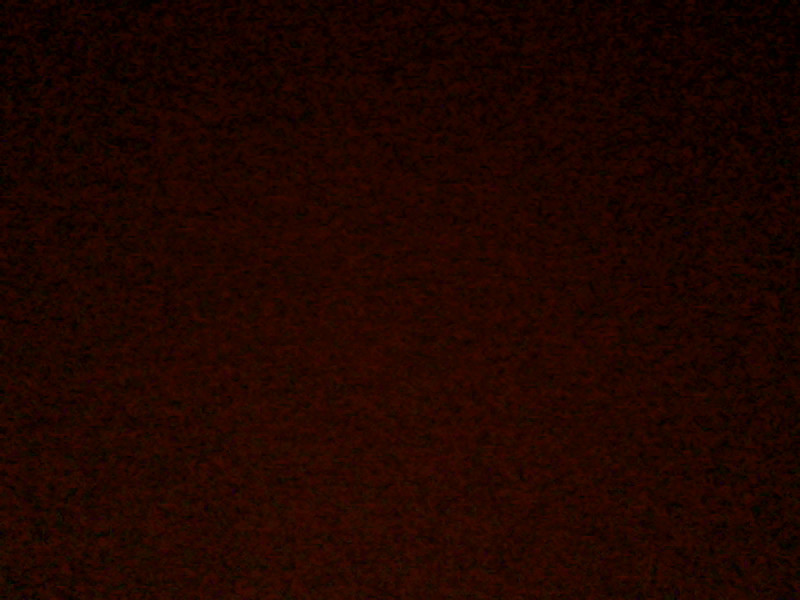 by: Name Lorem ipsum dolor sit amet, consectetur adipiscing elit. Mauris vel aliquet nibh. Duis adipiscing ut ante id pretium. Sed lobortis diam odio, vel hendrerit dui blandit ornare. Nunc in erat pellentesque, feugiat nibh sollicitudin, aliquet ligula. Fusce sit amet augue turpis. Aenean sed nisi sit amet augue tempus lobortis. In fringilla sagittis dolor, et imperdiet purus consequat quis. Etiam eleifend sed ligula in pharetra. Integer interdum neque ut orci sodales hendrerit. Vivamus vestibulum, nunc dictum pharetra molestie, velit nunc porta risus, non tincidunt neque nisl a leo. In hac habitasse platea dictumst.Quisque ornare purus ut nunc molestie, a semper ante dapibus. Interdum et malesuada fames ac ante ipsum primis in faucibus. Quisque ac massa sit amet odio mattis viverra. Ut magna massa, malesuada vitae feugiat et, venenatis ac tellus. Pellentesque ultrices, lorem sed vulputate varius, nunc mi mollis massa, vel faucibus justo mi ut nunc. Quisque ac massa sit amet odio mattis viverra. Ut magna massa, malesuada vitae feugiat et, venenatis ac tellus. Pellentesque ultrices, lorem sed vulputate varius, nunc mi mollis massa, vel faucibus justo mi ut nunc. Proin tortor dolor, lacus nec convallis id, vulputate vel sapien. Nam ullamcorper aliquet lacus congue placerat. Praesent eu enim urna.Article Headline(How do all the text used in this unit relate to each other. What did you learn?)by: Name Lorem ipsum dolor sit amet, consectetur adipiscing elit. Mauris vel aliquet nibh. Duis adipiscing ut ante id pretium. Sed lobortis diam odio, vel hendrerit dui blandit ornare. Nunc in erat pellentesque, feugiat nibh sollicitudin, aliquet ligula. Fusce sit amet augue turpis. Aenean sed nisi sit amet augue tempus lobortis. In fringilla sagittis dolor, et imperdiet purus consequat quis. Etiam eleifend sed ligula in pharetra. Integer interdum neque ut orci sodales hendrerit. Vivamus vestibulum, nunc dictum pharetra molestie, velit nunc porta risus, non tincidunt neque nisl a leo. In hac habitasse platea dictumst.Quisque ornare purus ut nunc molestie, a semper ante dapibus. Interdum et malesuada fames ac ante ipsum primis in faucibus. Quisque ac massa sit amet odio mattis viverra. Ut magna massa, malesuada vitae feugiat et, venenatis ac tellus. Pellentesque ultrices, lorem sed vulputate varius, nunc mi mollis massa, vel faucibus justo mi ut nunc. Article Headline(How are the stories in this unit Dystopian? Explain)by: NameLorem ipsum dolor sit amet, consectetur adipiscing elit. Mauris vel aliquet nibh. Duis adipiscing ut ante id pretium. Sed lobortis diam odio, vel hendrerit dui blandit ornare. Nunc in erat pellentesque, feugiat nibh sollicitudin, aliquet ligula. Fusce sit amet augue turpis. Aenean sed nisi sit amet augue tempus lobortis. In fringilla sagittis dolor, et imperdiet purus consequat quis. Etiam eleifend sed ligula in pharetra. Integer interdum neque ut orci sodales hendrerit. Vivamus vestibulum, nunc dictum pharetra molestie, velit nunc porta risus, non tincidunt neque nisl a leo. In hac habitasse platea dictumst.Quisque ornare purus ut nunc molestie, a semper ante dapibus. Interdum et malesuada fames ac ante ipsum primis in faucibus. Quisque ac massa sit amet odio mattis viverra. Ut magna massa, malesuada vitae feugiat et, venenatis ac tellus. Pellentesque ultrices, lorem sed vulputate varius, nunc mi mollis massa, vel faucibus justo mi ut nunc. Quisque ac massa sit amet odio mattis viverra. Ut magna massa, malesuada vitae feugiat et, venenatis ac tellus. Pellentesque ultrices, lorem sed vulputate varius, nunc mi mollis massa, vel faucibus justo mi ut nunc. Proin tortor dolor, lacus nec convallis id, vulputate vel sapien. Nam ullamcorper aliquet lacus congue placerat. Praesent eu enim urna